HELLA AUTOTECHNIK NOVA, s.r.o.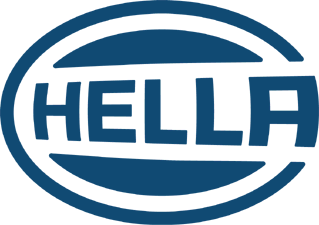 Druzstevní 16, 789 85 Mohelnice, Ceská republikaMoravskoslezské inova#ní centrum, Ostrava, a.s.Technologická 372/2708 00 Ostrava - PustkovecVa#e #íslo dodavatele u nás43005795Dodejte do:HELLA AUTOTECHNIK NOVA, s.r.o.Dru#stevní 16789 85 MohelnicePo#.doby platnosti 01.01.2024 Konec doby platn.	31.07.2024 Termín dodávky	Den 23.01.2024Dod.podm.:EXW SupplierPlat.podm.:   within 30 days Due net	M#na CZKPol.	Materiál	Ozna#eníO_b_j.m_n_o_#_st_ví	Je_d_n_ot_ka	C_en_a_z_a_je_d_n_o_tk_u	H_od_n_o_ta_n_e_tto00010	Rental of parking spaces 02-07/241 Act. unit4. etapa, 10 parkovacich mist, oznaceni parkovacich mist: c. 1-10, pozemek p.c. 4685/19 k.u. Pustkovec& PARAGRAPH IXNa dodací listy a faktury uvád#jte prosím #íslo objednávky, p#ípadn# #íslo Va#eho dodacího listu. V p#ípad# chyb#jících údaj# nem##e být faktura v#as uhrazena.S p#átelským pozdravemTelefon	Telefax	Internet	DI#:	Bank CZK: UniCredit Bank Czech Republic and Slovakia00420583498111     00420583498109	www.hella.cz     CZ25834151	#.ú.:	CZ66 2700 0000 0021 0998 2668 SWIFT code: BACXCZPPBank EUR: UniCredit Bank AG, Munchen#.ú.:	DE58 3022 0190 0022 4685 70 SWIFT code: HYVEDEMM414Bank  USD: Deutsche Bank AG, Lippstadtc.u.:	DE17 4167 0027 0611 5141 00